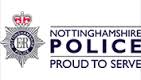 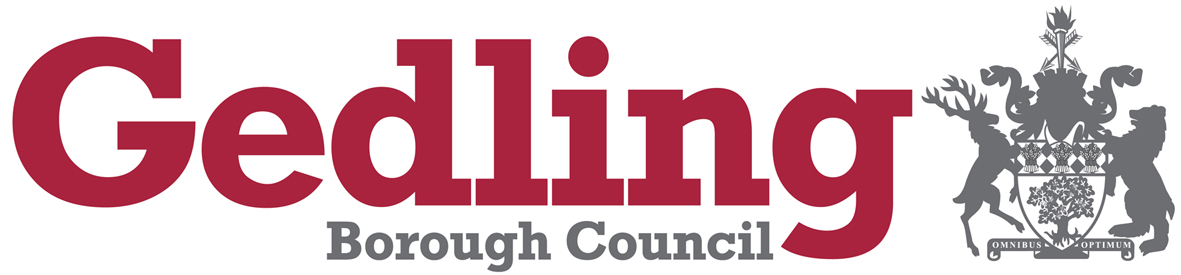 Community Trigger Process What is a Community Trigger?The Community Trigger was introduced by the Anti-Social Behaviour, Crime and Policing Act 2014 on 20th October 2014. It provides victims and communities the right to request a review of their anti-social behaviour complaints and brings agencies together to take a joined up, problem solving approach to find a solution. If a Community Trigger submission meets the defined threshold, a case review will be undertaken by the local community safety partnership. Agencies will share information, review what action has been taken and decide whether additional actions are possible, You can submit a Community Trigger request if:You have reported within the previous six months three or more separate, but related incidents to agencies and the problem persists; or You are aware that other people in the local community have reported separate, but related, anti-social incidents to agencies in the last six months and the problem persists.Please note: The trigger will be started if five or more individuals have made separate, but related reports over a six month period. Please note: a qualifying complaint of anti-social behaviour is if the complaint is made within one month beginning with the date on which the behaviour is alleged to have occurred. Applicants should be aware that the complaints about anti-social behaviour do not have to have been made solely to the Council. If complaints have been made to the police, a social housing provider, or a health provider, concerning anti-social behaviour within Gedling Borough then the procedure applies. You cannot submit a Community Trigger if:The agency/agencies involved have given you a time-frame for actions to be completed and this has not yet expired.The agency/agencies involved have taken action but you are unhappy with the conduct of a particular agency. This should be directed back to senior officers within the relevant agency dealing with the issue and dealt with through their usual complaints procedure. What is Anti-Social Behaviour? Anti-social behaviour is a broad term used to describe the day to day incidents of crime, nuisance and disorder that make many people’s lives a misery – from litter and vandalism, to public drunkenness or aggressive dogs, to noisy or abusive neighbours. Such a wide range of behaviours means that responsibility for dealing with anti-social behaviour is shared between a number of agencies, particularly the police, councils and social landlords.Who is dealing with Community Trigger submission?Your Community Trigger submission will be dealt with by the South Nottinghamshire Community Safety Partnership in Gedling, which is made up of a number of agencies which include:Gedling Borough CouncilNottinghamshire PoliceOther agencies or organisations, for example, social housing providers Jigsaw Homes.The Investigating Officer for Gedling Borough Council is the Community Safety Officer. When will I get a response?We will confirm receipt of your Community Trigger request within 2 working days of your submission.Appeal Process.Should the anti-social behaviour victim(s) not be content with the outcome of a case review, a Community Trigger may only be escalated to the Nottinghamshire Police and Crime Commissioner’s office where one of the following measures is satisfied:The Community Trigger review has failed to consider a relevant process, policy or protocol;The Community Trigger review has failed to consider relevant factual information.The role of Nottinghamshire Police and Crime Commissioner will be to consider due process and ensure that Gedling has properly and affectively undertaken a review. In considering a Community Trigger escalation the Nottinghamshire Police and Crime Commissioner can either:Uphold the appeal and refer the case back to the South Nottinghamshire Community Safety Partnership – Gedling asking them to consider a particular process, policy or protocol not previously considered;Determine that the South Nottinghamshire Community Safety Partnership – Gedling has reviewed the case, considering all relevant policies, process and protocols satisfactory in line with its Community Trigger Procedure. A Community Trigger review cannot be escalated where a complainant is dissatisfied that a particular agency has not utilised a particular enforcement tool and where it has been established through the review that appropriate consideration has been given to the use of that tool but, having consideration of the facts and relevant protocols, that agency has determined that it would not be appropriate to utilise the enforcement tool.The appeal process will essentially be a desk top review and will not involve hearings or meetings with victim’s although the Commissioner may consider meeting with the victims in exceptional circumstance. The Commissioner’s appeal process will be subject to periodic review to ensure that victim’s interests are adequately considered. The current appeal process can be found on his website http://www.nottinghamshire.pcc.police.uk/Get-in-touch/Community-Trigger-Appeal.aspx Community Trigger ApplicationAre you completing this form on behalf of someone? Yes                	NoIf Yes, do you have consent from with the victim / victims to make the request? Yes                	NoYour contact detailsDetails of person affected if different from abovePlease describe details of each incident you wish to include within the review. Please use separate sheets if there are more than three incidents you wish to report.  Incident details: Incident 1Incident 2Incident 3South Nottinghamshire Community Safety PartnershipWorking together to make Broxtowe, Gedling and Rushcliffe SaferFull NameYour AddressTelephone numberEmail AddressFull NameAddressTelephone numberEmail AddressDate of IncidentLocation of incident Who did you report this to? (Please tick all that apply)PoliceCouncilSocial LandlordOtherIf other please state who:If you have an Incident / Reference number please insert it.Please provide a brief  description of incidentPlease describe how the incident affected youWhat action, if any, do you believe has been takenWhat action would you like to see taken to address this?Date of IncidentLocation of incident Who did you report this to? (Please tick all that apply)PoliceCouncilSocial LandlordOtherIf other please state who:If you have an Incident / Reference number please insert it.Please provide a brief  description of incidentPlease describe how the incident affected youWhat action, if any, do you believe has been takenDate of IncidentLocation of incident Who did you report this to? (Please tick all that apply)PoliceCouncilSocial LandlordOtherIf other please state who:If you have an Incident / Reference number please insert it.Please provide a brief  description of incidentPlease describe how the incident affected youWhat action, if any, do you believe has been takenAdditional InformationAdditional InformationPlease use the space to provide any additional information you feel relevant.Please use the space to provide any additional information you feel relevant.Consent from Victim Consent from Victim If you are the victim and requesting the case review, please sign the declaration below. If you are acting on behalf of a victim involved in this case, please ask them to sign the below declaration before submitting the Case Review form.If you are the victim and requesting the case review, please sign the declaration below. If you are acting on behalf of a victim involved in this case, please ask them to sign the below declaration before submitting the Case Review form.“As a victim of the incident/s indicated on this form, I give consent for the South Nottinghamshire Community Safety Partnership – Gedling to request information from relevant organisations, including Gedling Borough Council, Police, Health Providers and Housing Associations about the case and to share that information with appropriate agencies in order to determine if a case review meeting should take place.”“As a victim of the incident/s indicated on this form, I give consent for the South Nottinghamshire Community Safety Partnership – Gedling to request information from relevant organisations, including Gedling Borough Council, Police, Health Providers and Housing Associations about the case and to share that information with appropriate agencies in order to determine if a case review meeting should take place.”Victim’s Name:Signature:Date: